Двигательное творчество детей на музыкальных занятиях01.12.2015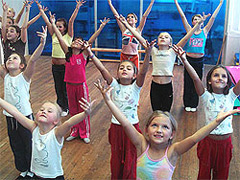 Трудно переоценить значение движения в развитии ребенка дошкольного возраста. Телесные ощущения для ребенка первостепенны в освоении окружающего мира. Полноценное развитие всех психических процессов у ребенка происходит в опоре на его телесный опыт. Не случайно психологи говорят о том, что ребенок мыслит телом. Развитие восприятия, внимания, памяти, воображения, мышления происходит у него в опоре на практические действия. Постепенно внешние ориентировочные действия, связанные с телесными ощущениями, интериоризируются, переходят во внутренний план. Существенно, что процесс интериоризации двигательного, телесного опыта достаточно длительный  –  охватывает все дошкольное детство.Телесное развитие ребенка обладает колоссальным потенциалом. С естественной необходимостью его реализации связаны у ребенка чувства радости, наслаждения от движений, от освоения разнообразных действий. Возможность движения, практических действий для ребенка – одно из самых эффективных средств поддержания его интереса к какому-либо роду занятий. С особым удовольствием ребенок выполняет движения и действия, связанные с творческими заданиями – воплощением различных образов. Звучащие музыкальные образы вызывают у  детей яркие эмоциональные импульсы, разнообразные двигательные реакции, усиливают радость и удовольствие от движения. Дети чрезвычайно чувствительны к музыкальному ритму и с радостью реагируют на него. Воспитатели и педагоги знают, какое наслаждение доставляют детям музыкально-двигательные упражнения, танцы, хороводы или просто произвольные движения под музыку. Для детей дошкольного возраста разработана система занятий по музыкально-ритмическому движению, вобравшая в себя лучшее из отечественного и зарубежного опыта в этой области. В  концепции отечественной системы занятий по ритмике для детей дошкольного возраста музыке отводится ведущая роль, а движение рассматривается как выявление эмоций, связанных с музыкальным образом как средство усвоения музыкальных закономерностей. Такая расстановка акцентов совершенно справедлива, она способствует тому, что занятия ритмикой в ДОУ занимают важное место в музыкальном развитии дошкольников. В то же время занятия ритмикой дают ребенку возможность телесного выражения эмоциональных переживаний, связанных со звучащими образами. Движения под музыку можно рассматривать как важнейшее средство развития телесного опыта ребенка и, следовательно, развития его личности в целом.Программы музыкально-ритмического воспитания в ДОУ предусматривают следующие разделы ритмики: музыкально-ритмические упражнения; танцы, пляски, хороводы; музыкальные игры.Музыкально-ритмические упражненияВ музыкально-ритмических упражнениях дети осваивают отдельные виды движений: всевозможные повороты, вращения, кружения, наклоны, покачивания, разновидности шага, бега, прыжков, подскоков. В данный раздел ритмики входят также  упражнения на разнообразные построения, движения по кругу, квадрату, диагонали, «змейками», цепочками, парами, тройками и т.д.Перечисленные упражнения относятся к разряду общеразвивающих и связаны с физическим воспитанием ребенка, развитием его ловкости, координации, умения владеть своим телом и ориентироваться в пространстве. В контексте занятий ритмикой эти упражнения получают новую смысловую окраску. Движения упражнений связываются с яркими музыкальными образами (скачущие галопом лошадки, прыгающие зайчики, крадущиеся кошечки и т.п.), расцвечиваются фантазией детей, будят их творческое воображение. В этих упражнениях ребенок творчески познает возможности своего тела, соотносит свои действия с действиями других, приобретает навыки общения, учиться ориентироваться в осваиваемом им мире – мире вещей, живых существ, людей и их взаимоотношений. Звучащая музыка помогает ему в этом, ритмически организуя деятельность, делает познаваемый ребенком мир ярким и эмоционально насыщенным.Танцы, пляски и хороводыТанцы, пляски и хороводы – также весьма привлекательный для детей раздел занятий ритмикой. Основу программ музыкально-ритмического воспитания в ДОУ составляют несложные танцы разных народов, характерные танцы. Музыкальная форма, структура народного танца, как правило, ясная, четкая, доступная детскому восприятию. Часто музыкальная форма основывается на противопоставлении контрастных частей (быстро – медленно, тихо – громко и т.д.). Контраст звучания музыки  реализуется в танце через контрастную смену характера движений, что легко осваивается детьми.В характерных танцах плясовые элементы соответствуют манере движений различных персонажей (снежинок, куколок, клоунов, пингвинов и т.п.). Сам же характерный танец часто связан с забавным сюжетом, где есть завязка, развитие, кульминация и развязка. Яркие образы и сюжеты характерных танцев помогают детям ориентироваться в музыкальной композиции.Процесс разучивания и исполнения танцевальных движений – по сути, процесс освоения закономерностей музыкальной формы, действенное средство развития у детей музыкально-слуховых представлений. С помощью движений ребенок может «войти» в звуковой поток, ощутить, прочувствовать и телесно пережить движущие его закономерности: метрическую пульсацию; чередование, сопоставление или контраст фраз, разделов, частей; смысловые интонационно-ритмические акценты; кульминации и спады мелодических «волн» –  линий и т.д. Движения помогают ребенку выявить эмоции, связанные с музыкальным образом, воплотить, реализовать заложенные в интонационной драматургии музыкального произведения пространственные, двигательные, тактильные, зрительные ассоциации.Народные танцы можно рассматривать и как своеобразные тренинги-упражнения по развитию навыков общения у детей. В фольклорной традиции танец связан с определенным ритуалом, жизненным событием. Поэтому рисунок народного танца всегда наполнен глубоким смыслом, прочными нитями связан с жизнью, с культурой взаимоотношений людей. В фигурах народного танца запечатлена особая пластика, свойственная национальному характеру, а главное – запечатлены определенные модели поведения, способы выражения эмоций в рамках принятых в культуре народа норм. Движения и фигуры в народных танцах, представленных в программах по ритмике для детей, очень простые, несложные для запоминания. В основе танцевальных сюжетов – образы дружелюбия, партнерской поддержки, одобрения  индивидуальных решений в рамках коллективного взаимодействия. В таких танцах часто есть игровые сюжеты, что, во-первых, облегчает их запоминание, а во-вторых, способствует выработке выразительных движений, соответствующих определенным эмоциональным состояниям. Фигурами танцев в основном являются естественные жесты и движения, которые  в житейском обиходе выражают доброжелательное, открытое  отношение людей друг к другу, воспроизводят положительные, радостные эмоции. Освоенные в танце, эти движения могут стать для детей своеобразными моделями, эталонами этикета в естественном процессе общения. Тактильный контакт, осуществляемый в танце, еще более способствует развитию доброжелательных отношений между детьми и в целом нормализации социального микроклимата в детском коллективе.Музыкальная играМузыкальная игра как раздел ритмики приобретает особое значение в развитии детей. В музыкальной игре дети могут проявить творчество, комбинируя известные движения: составить из них простейшие танцевально-игровые сюжеты и композиции, включить по своему усмотрению шумовые, речевые, изобразительные эффекты, мимические и пластические сценки. Разделы ритмики, связанные с музыкально-ритмическими упражнениями и танцами для детей довольно подробно и тщательно проработаны в методической литературе, снабжены в программах ДОУ апробированными методиками и музыкальным репертуаром, соотнесенным с возможностями детей каждого возрастного этапа. В то же время технология организации на занятиях с детьми творческих музыкально-двигательных игр на сегодняшний день находится в стадии становления. Педагоги, работающие с детьми, испытывают потребность в методическом осмыслении, систематизации творческих идей и приемов, «разлитых» в практической педагогической деятельности. Подтверждением тому является всплеск интереса к проблемам творческого музицирования, к игровым технологиям в музыкально-педагогической практике современности.